Приложение № 1 к ИзвещениюОписание предмета закупки(ТЕХНИЧЕСКОЕ ЗАДАНИЕ)на поставку сувенирных товаров (запоминающих устройств) для нужд ИПУ РАН1. Объект закупки: поставка сувенирных товаров (запоминающих устройств)  для нужд ИПУ РАН (далее - Товар).2. Краткие характеристики поставляемого Товара: в соответствии с Приложением 
к Техническому заданию «Сведения о качестве, технических характеристиках товара, его безопасности, функциональных характеристиках (потребительских свойствах) товара».Товары должны соответствовать или превышать требования Технического задания                    по функциональным, техническим, качественным, эксплуатационным и эргономическим показателям, указанным в Приложении к Техническому заданию.ОКПД 2: 26.20.22.190 – Устройства запоминающие полупроводниковые, сохраняющие информацию при выключении питания прочие.3. Перечень и количество поставляемого Товара: в соответствии с Приложением 
к Договору «Спецификация на поставку сувенирных товаров (запоминающих устройств) для нужд ИПУ РАН» (далее - Спецификация), являющимся его неотъемлемой частью.4. Общие требования к поставке Товара, требования по объему гарантий качества, требования по сроку гарантий качества на результаты закупки:Поставляемый Товар должен принадлежать Поставщику на праве собственности, 
не должен быть заложен, являться предметом ареста, свободен от прав третьих лиц, ввезен 
на территорию Российской Федерации с соблюдением всех установленных законодательством Российской Федерации требований.Поставляемый Товар и его составляющие должен быть новым товаром, который не был в употреблении, в ремонте, в том числе который не был восстановлен, у которого не была осуществлена замена составных частей, не были восстановлены потребительские свойства, изготовлен в соответствии со стандартами качества, не ранее 2023 года выпуска.Качество поставляемого Товара должно соответствовать стандартам (техническим условиям) и обязательным требованиям, установленными нормативно-техническим актами (СанПиНы, ОСТы, ГОСТы, Технические регламенты), другими правилами, подлежащими применению в соответствии с Федеральным законом от 27.12.2002 № 184-ФЗ                                      «О техническом регулировании» и иным стандартам, согласованным Сторонами                                      в Техническом задании и/или спецификации.Товар должен поставляться в упаковке и/или таре, обеспечивающей его сохранность, при перевозке тем видом транспорта, который используется для доставки Товара Заказчику, погрузо-разгрузочных работах и хранении в условиях воздействия климатических факторов (температура, влажность, осадки), соответствующих тому времени года, в которое осуществляется поставка Товара.Требования к упаковке Товара должны соответствовать Решению Комиссии Таможенного союза от 16.08.2011 № 769 «О принятии технического регламента Таможенного союза «О безопасности упаковки», ГОСТ 17527-2020 «Упаковка. Термины и определения».На упаковке (таре) должна быть маркировка Товара и тары (упаковки) Товара, 
в том числе транспортной, необходимая для идентификации грузоотправителя (Поставщика) и грузополучателя (Заказчика), а также содержащая информацию об условиях перевозки, погрузо-разгрузочных работ и хранении Товара. Маркировка Товара должна содержать также информацию о наименовании, виде Товара, наименовании фирмы-изготовителя, юридическом адресе изготовителя, гарантийном сроке и дате изготовления Товара.Поставка Товара осуществляется по адресу: г. Москва, ул. Профсоюзная, д. 65, ИПУ РАН.Поставщик обязан согласовать с Заказчиком точное время и конкретную дату поставки. Поставка Товара должна осуществляться в рабочие дни с 9 ч. 30 мин по 18 ч. 15 мин.
с понедельника по четверг, с 9 ч. 30 мин по 17 ч. 00 мин. - пятница с соблюдением Поставщиком Правил внутреннего трудового распорядка Заказчика. Поставщик гарантирует качество и безопасность поставляемого Товара                                      в соответствии с действующими стандартами, утвержденными на соответствующий вид Товара, и наличием сертификатов, обязательных для Товара, оформленных в соответствии 
с российскими стандартами. Бирки и наклейки на упаковках должны быть четкими, чистыми и хорошо читаемыми. Производственные коды на Товаре должны совпадать 
с производственными кодами на упаковке.В случае форс-мажорных обстоятельств, замедляющих ход исполнения условий Договора против установленного срока, Поставщик обязан немедленно поставить                                 в известность Заказчика с учетом условий Договора.Срок годности и объем гарантии на поставленный Товар составляет срок согласно гарантии завода-изготовителя (производителя Товара). Срок годности поставленного Товара должен составлять не менее 12 (двенадцати) месяцев с даты подписания Документа о приемке Товара. В случае если в течение срока годности на Товар будут обнаружены недостатки Товара, возникшие в случае его некачественного изготовления, или Товар не будет соответствовать условиям Договора, при требовании (уведомлении) Заказчика, Поставщик обязан за свой счет заменить Товар в срок не более 20 (двадцати) календарных дней с даты получения письменного такого требования (уведомления) Заказчика.Наличие гарантии качества удостоверяется выдачей Поставщиком сертификатов соответствия (деклараций соответствия), санитарно-гигиенических заключений и иных документов, подтверждающих качество Товара, оформленных в соответствии 
с законодательством Российской Федерации.Поставляемый Товар должны быть экологически чистыми, безопасными для здоровья человека.Поставляемый Товар должны соответствовать требованиям, установленным ГОСТ, СанПиН, другим нормам и правилам для данного вида Товара.Поставляемый Товар должен быть надлежащего качества подтвержденными сертификатами соответствия системы сертификации Госстандарта России или декларациями о соответствии санитарно-эпидемиологическими заключениями Федеральной службы по надзору в сфере защите прав потребителей  (если законодательством Российской Федерации установлены обязательные требования к сертификации данного вида Товара).Поставляемый Товар должен соответствовать:- Технического регламента Таможенного союза ТР ТС 004/2011 «О безопасности низковольтного оборудования», утвержденного Решением Комиссии Таможенного союза 
от 16 августа 2011 года № 768;- Технического регламента Таможенного союза ТР ТС 020/2011 «Электромагнитная совместимость технических средств», утвержденного Решением Комиссии Таможенного союза от 9 декабря 2011 года № 879; - Технического регламента Таможенного союза ТР ЕАЭС 037/2016 «Об ограничении применения опасных веществ в изделиях электротехники и радиоэлектроники», принятым Решением Совета Евразийской экономической комиссии от 18 октября 2016 года № 113.5. Сроки выполнения работ, оказания услуг и поставки Товара, календарные сроки начала и завершения поставок, периоды выполнения условий Договора:Поставка Товара осуществляется в срок до 20.05.2024 включительно с даты заключения Договора.Заказчик в течении 2 (двух) рабочих дней с даты заключения договора представляет Поставщику макет нанесения логотипа в векторном формате. Поставщик обязан предоставить образец Товара до момента запуска в производство изготовления и поставки полной партии. Изготовленный, в соответствии с техническим заданием, образец Товара с нанесенным логотипом и надписью должен быть представлен Поставщиком и согласован Заказчиком в срок не позднее 7 (семи) рабочих дней от даты заключения Договора.6. Порядок выполнения работ, оказания услуг, поставки Товара, этапы, последовательность, график, порядок поэтапной выплаты авансирования, а также поэтапной оплаты исполненных условий Договора: в соответствии с условиями Договора.7. Качественные и количественные характеристики поставляемого Товара, выполняемых работ, оказываемых услуг: Согласно требований Технического задания, Сведений о качестве, технических характеристиках товара, его безопасности, функциональных характеристиках (потребительских свойствах) товара (Приложение к Техническому заданию) и Спецификации на поставку сувенирных товаров (запоминающих устройств) для нужд ИПУ РАН (Приложение к Договору).Заведующий ОМТС                                                                                                    С.В. МатвееваПриложение к Техническому заданию Сведения о качестве, технических характеристиках товара, его безопасности, функциональных характеристиках (потребительских свойствах) товараЗаведующий ОМТС                                                                                                                                                                                       С.В. Матвеева№ п/пНаименование товараТехнические характеристикиТехнические характеристики№ п/пНаименование товараТребуемый параметрТребуемое значение1Флеш - накопительОКПД 2: 26.20.22.190 – Устройства запоминающие полупроводниковые, сохраняющие информацию при выключении питания прочие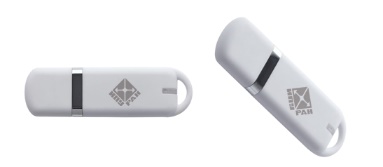 (изображение является примером и не несет отсылки на производителя)Модель«Memo F34 » или эквивалент с характеристиками не хуже1Флеш - накопительОКПД 2: 26.20.22.190 – Устройства запоминающие полупроводниковые, сохраняющие информацию при выключении питания прочие(изображение является примером и не несет отсылки на производителя)Материал корпуса и колпачкапластик1Флеш - накопительОКПД 2: 26.20.22.190 – Устройства запоминающие полупроводниковые, сохраняющие информацию при выключении питания прочие(изображение является примером и не несет отсылки на производителя)Конструкция: 1Флеш - накопительОКПД 2: 26.20.22.190 – Устройства запоминающие полупроводниковые, сохраняющие информацию при выключении питания прочие(изображение является примером и не несет отсылки на производителя)колпачокналичие1Флеш - накопительОКПД 2: 26.20.22.190 – Устройства запоминающие полупроводниковые, сохраняющие информацию при выключении питания прочие(изображение является примером и не несет отсылки на производителя)разъем не выдвижнойналичие1Флеш - накопительОКПД 2: 26.20.22.190 – Устройства запоминающие полупроводниковые, сохраняющие информацию при выключении питания прочие(изображение является примером и не несет отсылки на производителя)металлическая серебристая разделяющая окантовка между колпачком и корпусом наличие1Флеш - накопительОКПД 2: 26.20.22.190 – Устройства запоминающие полупроводниковые, сохраняющие информацию при выключении питания прочие(изображение является примером и не несет отсылки на производителя)контрольный светодиодналичие1Флеш - накопительОКПД 2: 26.20.22.190 – Устройства запоминающие полупроводниковые, сохраняющие информацию при выключении питания прочие(изображение является примером и не несет отсылки на производителя)Цветбелый 1Флеш - накопительОКПД 2: 26.20.22.190 – Устройства запоминающие полупроводниковые, сохраняющие информацию при выключении питания прочие(изображение является примером и не несет отсылки на производителя)Покрытиесофт тач1Флеш - накопительОКПД 2: 26.20.22.190 – Устройства запоминающие полупроводниковые, сохраняющие информацию при выключении питания прочие(изображение является примером и не несет отсылки на производителя)Объём памяти, гигабайт≥ 161Флеш - накопительОКПД 2: 26.20.22.190 – Устройства запоминающие полупроводниковые, сохраняющие информацию при выключении питания прочие(изображение является примером и не несет отсылки на производителя)Тип накопителя USB-flash drive1Флеш - накопительОКПД 2: 26.20.22.190 – Устройства запоминающие полупроводниковые, сохраняющие информацию при выключении питания прочие(изображение является примером и не несет отсылки на производителя)Интерфейс ≥USB 3.01Флеш - накопительОКПД 2: 26.20.22.190 – Устройства запоминающие полупроводниковые, сохраняющие информацию при выключении питания прочие(изображение является примером и не несет отсылки на производителя)Длина, мм≥65 и ≤ 751Флеш - накопительОКПД 2: 26.20.22.190 – Устройства запоминающие полупроводниковые, сохраняющие информацию при выключении питания прочие(изображение является примером и не несет отсылки на производителя)Ширина, мм≥20 и ≤ 251Флеш - накопительОКПД 2: 26.20.22.190 – Устройства запоминающие полупроводниковые, сохраняющие информацию при выключении питания прочие(изображение является примером и не несет отсылки на производителя)Глубина, мм  ≥5 и ≤ 81Флеш - накопительОКПД 2: 26.20.22.190 – Устройства запоминающие полупроводниковые, сохраняющие информацию при выключении питания прочие(изображение является примером и не несет отсылки на производителя)Нанесение надписилоготип с надписью, согласно макета Заказчика 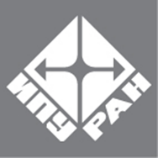 1Флеш - накопительОКПД 2: 26.20.22.190 – Устройства запоминающие полупроводниковые, сохраняющие информацию при выключении питания прочие(изображение является примером и не несет отсылки на производителя)Способ нанесенияУФ-печать1Флеш - накопительОКПД 2: 26.20.22.190 – Устройства запоминающие полупроводниковые, сохраняющие информацию при выключении питания прочие(изображение является примером и не несет отсылки на производителя)Цветность1+0, серебро глянцевое1Флеш - накопительОКПД 2: 26.20.22.190 – Устройства запоминающие полупроводниковые, сохраняющие информацию при выключении питания прочие(изображение является примером и не несет отсылки на производителя)Площадь нанесения, см2≥1,0 и ≤ 2,25(≥1,0 см х 1,0 см и ≤ 1,5 см х 1,5 см)